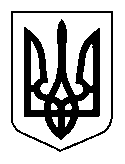 ВЕЛИКООЛЕКСАНДРІВСЬКА СЕЛИЩНА РАДАВЕЛИКООЛЕКСАНДРІВСЬКОГО РАЙОНУХЕРСОНСЬКОЇ ОБЛАСТІВОСЬМОГО СКЛИКАННЯвосьма сесіяРІШЕННЯВід 26 травня 2021 року         смт Велика Олександрівка                        № 1634Про закріплення майна, що належить до комунальної власності Великоолександрівської селищної територіальної громади в особі Великоолександрівської селищної ради за Великоолександрівським підприємством «Комсервіс» на праві господарського віданняЗ метою забезпечення належного утримання та ефективної експлуатації вулично – дорожньої мережі населених пунктів Великоолександрівської селищної територіальної громади в особі Великоолександрівської селищної ради, відповідно ст.78, ч. 2 ст. 135, 136 Господарського кодексу України, п. 1-3 ст. 15, п. 1, 2 ст. 24 Закону України «Про благоустрій населених пунктів», ст. 7, 9 Закону України «Про дорожній рух», п. 31 ч.1 ст. 26, ч.1 ст. 59, 60 Закону України «Про місцеве самоврядування в Україні», з урахуванням рекомендацій постійної комісії селищної ради з питань бюджету, фінансів, соціально-економічного розвитку, житлово-комунального господарства та управління майном комунальної власності, селищна рада ВИРІШИЛА:1. Закріпити вулично - дорожню мережу населених пунктів, які входять до складу Великоолександрівської селищної територіальної громади, загальною протяжністю 109,823 кілометрів, загальною первісною вартісю 4 689 835грн (Чотири мільйони шістсот вісімдесят дев'ять тисяч вісімсот тридцять п’ять гривень), знос становить 4 125 898,31 грн (Чотири мільйони сто двадцять п’ять тисяч вісімсот дев’яносто вісім гривень 31 коп.), залишковою вартістю 563936,69 грн (п’ятсот шістдесят три тисячі дев’ятсот тридцять шість гривень 69 коп.), що належать до комунальної власності Великоолександрівської селищної територіальної громади в особі Великоолександрівської селищної ради, за Великоолександрівським підприємством «Комсервіс» на праві господарського відання, згідно додатку 1 цього рішення.2. Закріпити на праві господарського відання за Великоолександрівським підприємством «Комсервіс» дорожні знаки в комплексі з кріпленнями та стійками залізобетонними для дорожніх знаків  загальною первісною вартісю 105289,52грн (Сто п’ять тисяч двісті вісімдесят дев’ять гривень 52 коп.), знос становить  52644,76 грн (П’ятдесят дві тисячі шістсот сорок чотири гривні 76коп.), залишковою вартістю 52 644,76 грн (П’ятдесят дві тисячі шістсот сорок чотири гривні 76 коп.), що належить до комунальної власності Великоолександрівської селищної територіальної громади в особі Великоолександрівської селищної ради згідно додатку 2 цього рішення.3. Передати об’єкти та елементи благоустрою, зазначені в пунктах 1,2 цього рішення з балансу Великоолександрівської селищної ради на баланс Великоолександрівському підприємству «Комсервіс».4. Затвердити Договір про передачу майна, що перебуває у комунальній власності Великоолександрівської селищної територіальної громади в особі Великоолександрівської селищної ради на праві господарського відання (додаток 3).5. Доручити селищному голові Корнієнко Н.В. укласти з директором Великоолександрівського підприємства «Комсервіс» Головком І.В. договір про передачу майна зазначеного в пунктах 1, 2 даного рішення в господарське відання та на баланс. 6. Створити комісію з приймання – передачі майна зазначеного в пунктах 1, 2 даного рішення, у складі згідно додатку 4.7. Комісії з приймання – передачі здійснити заходи щодо передачі комунального майна.8. Контроль за виконанням цього рішення покласти на постійну комісію з питань бюджету, фінансів, соціально-економічного розвитку, житлово-комунального господарства та управління майном комунальної власності.Селищний голова                                                                            Н.В. КорнієнкоДодаток 1до рішення восьмої сесії   селищної ради VIII cкликаннявід 26 травня 2021року №1634Додаток 2до рішення восьмої сесії селищної ради VIII скликаннявід 26 травня 2021року № 1634Додаток 3до рішення восьмої сесії селищної ради VIII скликаннявід 26 травня 2021року № 1634Договірпро передачу майна, що перебуває у комунальній власності Великоолександрівської селищної територіальної громади в особі Великоолександрівської селищної ради на праві господарського віданнясмт Велика Олександрівка                                           «____»__________ 2021 року.Великоолександрівська селищна рада (надалі «Власник»), в особі селищного голови Корнієнко Наталії Володимирівни, яка діє на підставі Закону України «Про місцеве самоврядування в Україні», рішення восьмої сесії селищної ради восьмого скликання № ____ від ____________ «Про _________________________________________ з однієї сторони та _______________________________________________ (надалі «Користувач») в особі _________________________________________, який діє на підставі Статуту, з другої сторони, (надалі Сторони), уклали цей договір про наступне:ПРЕДМЕТ ДОГОВОРУ Предметом договору є передача Власником Користувачеві на підставі рішення сесії селищної ради №_______ від __________________ на праві господарського відання майна, що належить до комунальної власності Великоолександрівської селищної територіальної громади в особі Великоолександрівської селищної ради, визначеного в пункті 1.3 цього договору та додатків до нього, з метою експлуатації, утримання та обслуговування цих об’єктів благоустрою.  Перелік майна, яке закріплюється на праві господарського відання визначено в додатках _________ до цього договору (далі - Об’єкти господарського відання).1.3. Власник передає Користувачеві в господарське відання на підставі рішення _____ сесії Великоолександрівської селищної ради № ____ від ____________ «Про закріплення майна, що належить до комунальної власності Великоолександрівської селищної територіальної громади в особі Великоолександрівської селищної ради за Великоолександрівським підприємством «Комсервіс» на праві господарського відання» автомобільні дороги  в населених пунктах, що входять до складу Великоолександрівської селищної територіальної громади, загальною протяжністю _________ метрів, загальною первісною вартісю ________ грн (________________), знос становить _______ грн (__________________), залишковою вартістю ____________ грн (___________) згідно  додатку 1 цього договору та дорожні знаки в комплексі з кріпленнями та стійками залізобетонними для дорожніх знаківзагальною первісною вартісю ________грн (________________), знос становить _______ грн (__________________), залишковою вартістю ____________ грн (___________), що належить до комунальної власності Великоолександрівської селищної територіальної громади в особі Великоолександрівської селищної ради згідно додатку 2 цього договору.1.4. Об’єкт господарського відання передається згідно з актом приймання – передачі.1.5. Право господарського відання майном у Користувача виникає з дати підписання Сторонами цього Договору та акта приймання – передачі майна.2. ПРАВОВИЙ РЕЖИМ МАЙНА2.1 Право власності на майно, передане за цим Договором, належить Власнику «Великоолександрівській селищній раді».2.2 Укладення цього Договору не змінює права власності на майно, закріплене (передане) за Користувачем на праві господарського відання.2.3 Користувачу забороняється відчужувати майно, передавати його у заставу, оренду, в управління та вчиняти будь-які дії, що пов’язані із зміною його цільового призначення та його відчудженням.2.4 Будь-які дії щодо майна можуть здійснюватися в порядку та у спосіб, що передбачені нормами чинного законодавства та умовами цього Договору та рішеннями Власника. Майно не може бути використане на інші, не передбачені цим Договором цілі.2.5 Відповідальність за втрату (пошкодження, знищення) майна несе Користувач з дати підписання Сторонами акта приймання-передачі майна до дати повернення майна Власнику.2.6 Облік майна, яке надане відповідно до вимог цього Договору для використання на праві господарського відання, здійснюється у порядку, визначеному чинним законодавством.2.7 Проведення щорічної інвентаризації майна здійснюється за рішенням Користувача в установленому законодавством порядку.УМОВИ ПЕРЕДАЧІ ТА ПОВЕРНЕННЯ МАЙНА3.1 Власник зобов’язується передати майно, зазначене у п. 1.3.цього Договору, за актом приймання – передачі, який підписується одночасно з цим договором.З підписанням акту приймання- передачі Користувач засвідчує, що Об'єкт господарського відання в повному об’ємі відповідає їх функціональному призначенню.3.2 Передача Об’єкта господарського відання не тягне за собою виникнення у Користувача права власності на передане майно.3.3 У випадку ліквідації, реорганізації чи зміни організаційно-правової форми Користувача, або зміну правового режиму майна, яке було передано йому на праві господарського відання, Користувач повинен у місячний термін повернути Власнику зазначене майно у задовільному технічному стані, не гіршому, ніж на час передачі на праві господарського відання, з урахуванням його фізичного зносу.3.4 Майно вважається повернутим Користувачем Власнику після підписання акта приймання-передачі майна.3.5 У разі неповернення зазначеного в акті приймання-передачі майна або повернення його в стані гіршому ніж на час передачі на праві господарського відання, з урахуванням його фізичного зносу, збитки нанесені Власнику майна відшкодовуються Користувачем в повному обсязі протягом одного місяця.3.6 Право господарського відання, яке в себе включає володіння, користування та обмежене виключно умовами цього договору та чинним законодавством України розпорядження Об’єктом господарського відання, настає з моменту підписання уповноваженими представниками Власника та Користувачем, акту прийому-передачі в господарське відання Об’єктів господарського відання3.7. Акт приймання-передачі Об’єктів господарського відання підписується (укладається) одночасно з передачею Об’єктів господарського відання в господарське відання Користувачу після укладення цього договору згідно з вимогами чинного законодавства України.3.8. Після припинення цього договору, у порядку встановленим цим договором та чинним законодавством України, в тому числі його припинення шляхом розірвання з ініціативи однієї із Сторін, визнання цього договору недійсним, не укладеним чи нікчемним за рішенням суду, яке набрало законної сили, Користувач повертає Власнику об’єкти господарського відання у погоджений Сторонами термін, але не пізніше 20-ти календарних днів із дня настання вказаної події.4. ОБОВ`ЯЗКИ ВЛАСНИКА4.1 В порядку, строки та на умовах, передбачених цим Договором, передати по акту приймання-передачі Об’єкт господарського відання Користувачу.4.2. Не вчиняти дій, що перешкоджають Користувачу виконувати свої договірні зобов'язання.5. ОБОВ`ЯЗКИ КОРИСТУВАЧА5.1 В порядку, строки та на умовах, передбачених цим Договором, прийняти по акту приймання-передачі Об’єкт господарського відання.5.2  Утримувати об’єкт господарського відання у належному стані. Забезпечувати умови безпечної та безаварійної експлуатації майна.5.3 Проводити необхідний поточний та капітальний ремонти майна, переданого в господарське відання.5.4.Відшкодовувати Власнику збитки, заподіяні втратою (пошкодженням, знищенням) майна, що сталася внаслідок дій чи бездіяльності Користувача.5.5. Здійснювати технічне обслуговування майна за власний рахунок.5.6. Проводити щорічну інвентаризацію майна в порядку, визначеному чинним законодавством.5.7 На письмовий запит Власника в установлений законом термін надавати інформацію про стан майна та/або наслідки його інвентаризації.5.8. Допускати Власника чи його уповноважених представників до огляду майна.5.9. Невідкладно письмово повідомляти Власника, порушення судового провадження у справі про банкрутство Користувача, чи про припинення провадження.5.10. Повернути майно Власнику протягом 20 днів після закінчення строку дії цього Договору з підписанням відповідного акта приймання-передачі.6. ПРАВА ВЛАСНИКА6.1 Контролювати наявність, технічний стан, напрямки та ефективність використання майна, переданого на праві господарського відання Користувачу.6.2 Отримувати у Користувача звітність про стан майна переданого йому в господарське відання згідно балансу, а також іншу необхідну інформацію стосовно переданого в господарське відання майна.6.3 Вилучати із користування надлишкове майно, а також майно, яке не використовується та майно, що використовується не за призначенням.6.4. У випадку втрати (пошкодження, знищення), неналежної експлуатації майна з вини Користувача вимагати від Користувача відшкодування заподіяних втратою (пошкодженням, знищенням) майна збитків у повному обсязі та вжиття передбачених чинним законодавством заходів.6.5. Залучати Користувача до участі у прийнятті рішень з питань організації та забезпечення безаварійної експлуатації майна.6.6. Брати участь у роботі комісій для розслідування обставин і причин аварії або нещасного випадку, які сталися внаслідок користування майном.6.7. Виступати з ініціативою щодо розірвання цього договору у випадках, передбачених цим договором та чинним законодавством України.7. ПРАВА КОРИСТУВАЧА7.1. Використовувати майно у власних господарських цілях за цільовим призначенням.7.2. Пристосовувати майно, передане на праві господарського відання, до особливостей своєї діяльності без зміни цільового призначення Об’єкту.7.4. Управляти майном, в тому числі використовувати майно передане на праві господарського відання відповідно до умов цього договору та чинного законодавства України без зміни цільового призначення Об’єкту.7.5. Залучати спеціалізовані організації для виконання будівельних, монтажних, ремонтних чи інших робіт з майном, які необхідні для здійснення належного виконання цього Договору.8. ВІДПОВІДАЛЬНІСТЬ СТОРІН8.1. За невиконання або не належне виконання договірних зобов’язань за договором Сторони несуть відповідальність, передбачену чинним законодавством України та цим Договором.8.2. Користувач несе відповідальність згідно із законом за втрату (пошкодження, знищення) майна, що сталося внаслідок дій чи бездіяльності Користувача.9. ВИРІШЕННЯ СПОРІВ9.1. Усі спірні питання, пов'язані з виконанням умов цього Договору, вирішуються шляхом переговорів між Сторонами.9.2. У разі недосягнення згоди шляхом переговорів Сторони Договору мають право вирішити спір в судовому порядку.10.ТЕРМІН ДІЇ ТА УМОВИ ЗМІНИ, РОЗІРВАННЯ ДОГОВОРУ10.1. Цей Договір діє з моменту підписання акта приймання-передачі і укладено строком на ____ роки _______ місяців, що діє з "___" _____________ 20_ р. до "___" ______________ 20__ р. включно.10.2. Дія Договору припиняється у разі:- реорганізації або ліквідації Користувача;-у разі прийняття рішення Власником про зміну правового режиму майна та вилучення майна з господарського відання;-за згодою Сторін.10.3. Власник має право в односторонньому порядку розірвати цей договір у наступних випадках:- систематичного порушення умов цього Договору, про що складено відповідні акти (два і більше) Комісією, яка формується Власником чи уповноваженим ним органом;- передачі Об’єкта/ частини Об’єкта господарського відання в користування іншим особам без згоди селищної ради, інших нормативно-правових актів;- використання Об’єкту/ частини Об’єкту господарського відання не за призначенням.Договір вважається розірваним в односторонньому порядку з моменту отримання Користувачем відповідного письмового повідомлення Власника.11. ПРИКІНЦЕВІ ПОЛОЖЕННЯ11.1. Цей Договір укладений у двох примірниках, кожний з яких має однакову юридичну силу, один з яких зберігається у Власника, другий – у Користувача.11.2. Усі зміни та доповнення до цього Договору оформляються додатковими угодами до цього Договору.11.3. Додаткові угоди, додатки до цього Договору є його невід’ємною частиною і мають юридичну силу, якщо вони укладені з дотриманням вимог законодавства та підписані уповноваженими представниками Сторін.11.4. Сторони зобов’язуються негайно повідомляти одна одну про зміни свого місцезнаходження (місця проживання), банківських реквізитів, номерів телефонів, факсів, установчих документів, шляхом направлення листа.12. МІСЦЕЗНАХОДЖЕННЯ ТА БАНКІВСЬКІ РЕКВІЗИТИ СТОРІНДодаток 4до рішення восьмої сесії селищної ради VIII скликаннявід 26 травня 2021року № 1634Комісія з приймання - передачі комунального майна  Корнієнко  Наталія Володимирівна             - селищний голова, голова комісії    Головко                                       - директор Великоолександрівського Ігор Вікторович                            підприємства «Комсервіс», заступник голови                                                        комісіїЧлени комісії:Борін                                            - інженер Великоолександрівське підприємствоВіталій Юрійович                           «Комсервіс» Пигида                                         - завідувач сектору архітектури,  Борис Вікторович                         житлово-комунального господарства,                                                        комунальної власності, благоустрою,                                                        охорони навколишнього середовища                                           та надзвичайних ситуацій селищної ради Самойленко                                 - головний бухгалтер ВеликоолександрівськеОксана Олександрівна                  підприємство «Комсервіс» Секретар селищної ради                                                     Л.А. ЄрмоченкоНазваОдиниці виміруКількістьПервісна вартістьЗносБалансова вартстьс. Токареве с. Токареве с. Токареве с. Токареве с. Токареве с. Токареве Асфальтова дорога вул. Мирукм 0,9717788,0017788,000,00Асфальтова дорога вул. Набережнакм 0,9417238,0017238,000,00Асфальтова дорога вул. Центральнакм 0,9016504,0016504,000,00Асфальтова дорога  вул. Першотравневакм 0,8916321,0016321,000,00Асфальтова дорога  пров. Степовийкм 0,35501,005501,000,00Разом4,073352,0073352,000,00с. Нова Калугас. Нова Калугас. Нова Калугас. Нова Калугас. Нова Калугас. Нова КалугаДорога асф.1,2 км. вул. Степовакм.1,2111716,0099771,9211944,08Дорога асф.1,2 км. вул. Шевченкакм.1,265246,0065246,000,00Дорога асф.1,4 км. вул. Садовакм.1,4178074,00178074,000,00Дорога асф.1,6 км. вул. Шкільнакм.1,6157254,00157254,000,00Дорога асф.1,7 км. Провулоккм.1,7212907,00212907,000,00Разом7,1725197,00713252,9211944,08с. Новопавлівкас. Новопавлівкас. Новопавлівкас. Новопавлівкас. Новопавлівкас. НовопавлівкаДорога по вулиці Гагарінакм.1,733884,0030210,723673,28Дорога по вулиці Корольовакм.1,773517,0065552,287964,72Дорога по вулиці Мирукм.1,793149,0083050,4810098,52Дорога до гаражакм.0,4511,00461,5249,48Разом5,5201061,00179275,0021786,00с. Новодмитрівкас. Новодмитрівкас. Новодмитрівкас. Новодмитрівкас. Новодмитрівкас. НоводмитрівкаАсфальтна дорога вул. Весняна км1,02637111,0037111,000,00Асфальтна дорога вул. Набережна км0,3311936,0011936,000,00Асфальтна дорога вул. Затишнакм0,4215191,0015191,000,00Асфальтна дорога вул. Шевченкакм0,70425464,0025464,000,00Асфальтна дорога вул. Зеленакм0,87031468,0031468,000,00Асфальтна дорога вул. Торговакм0,51818736,0018736,000,00Асфальтна дорога вул. Вишневакм0,90632770,0032770,000,00Асфальтна дорога провулок  Дружби км0,31211285,0011285,000,00Асфальтна дорога вул. Херсонськакм0,67624451,0024451,000,00Асфальтна дорога вул. Мирукм0,63823076,0023076,000,00Асфальтна дорога вул. Квітковакм0,2067451,007451,000,00Асфальтна дорога вул. Сумськакм0,5319170,0019170,000,00Асфальтна дорога вул. Першотравневакм0,40414613,0014613,000,00Асфальтна дорога вул. Степовакм0,43815842,0015842,000,00Асфальтна дорога пров. Зорянийкм0,2127669,007669,000,00Асфальтна дорога вул. Братськийкм0,2147740,007740,000,00Асфальтна дорога вул. Садовакм0,42615408,0015408,000,00Асфальтна дорога вул. Молодіжнакм1,73462719,0062719,000,00Асфальтна дорога вул. Лісовакм0,1967089,007089,000,00Асфальтна дорога вул. Надіїкм1,18442825,0042825,000,00Асфальтна дорога вул. Південнакм0,27234,007234,000,00Асфальтна дорога пров. Привітнийкм0,1485353,005353,000,00Асфальтна дорога пров. Лазурний  км0,2217994,007994,000,00Провулок Театральний (щебеневе покриття) км0,2810128,0010128,000,00Разом12,793462723,000462723,0000,00с. Чкаловес. Чкаловес. Чкаловес. Чкаловес. Чкаловес. ЧкаловеДорога асфальтова с. Криничанкакм0,9045000,0039090,005910,00Дорога асфальтова с. Степове вул. Мирукм0,9045000,0039090,005910,00Дорога асфальтова с. Степове пров. Б.Хмельницькогокм0,4522500,0019543,002957,00Дорога асфальтова с. Карломарксівське вул. Молодіжнакм0,9045000,0039090,005910,00Дорога асфальтова с. Карломарксівське вул. Парковакм0,9045000,0039090,005910,00Дорога асфальтова с. Чкалове вул. Трудовакм1,0050000,0043433,326566,68Дорога асфальтова с. Чкалове вул. Чкаловакм1,0050000,0043433,326566,68Дорога асфальтова с. Чкалове вул. Шкільнакм0,9045000,0039090,005910,00Дорога асфальтова с. Чкалове вул. Садовакм1,9095000,0082527,3212472,68Дорога асфальтова с. Чкалове вул. Парковакм0,5025000,0021712,683287,32Провулок Трудова - Чкалова с. Чкаловекм0,105000,004339,32660,68Провулок Трудова - Садова с. Чкаловекм0,5025000,0021712,683287,32Провулок Чкалова - Садова 1 с. Чкаловакм0,4020000,0017373,322626,68Провулок Чкалова - Садова 1 с. Чкалова щебенькм0,4010000,008601,681398,32Разом10,75527500,00458126,6469373,36с. Брускинськес. Брускинськес. Брускинськес. Брускинськес. Брускинськес. БрускинськеАсфальтна дорога вул. Колгоспна км0,936000,00360000,00Асфальтна дорога вул. Міліцейська км1,352000,00520000,00Асфальтна дорога вул. Молодіжна  км1,768000,00680000,00Асфальтна дорога вул. Горького  км2,496000,00960000,00Асфальтна дорога вул.1-е Травня  км0,832000,00320000,00Асфальтна дорога вул. Садова км1,976000,00760000,00с. Безводне с. Безводне с. Безводне с. Безводне с. Безводне с. Безводне Асфальтна дорога вул. Мирукм 1,664000,0064000,000,00Асфальтна дорога вул. Гагаріна км 1,248000,0048000,000,00Асфальтна дорога вул. Лесі Українки км1,144000,0044000,000,00Асфальтна дорога вул. Чкаловакм1,144000,0044000,000,00с. Іщенка с. Іщенка с. Іщенка с. Іщенка с. Іщенка с. Іщенка Асфальтна дорога вул. Богдана Хмельницького км1,456000,0056000,000,00Асфальтна дорога вул. Українська км1,352000,0052000,000,00Асфальтна дорога вул. Тараса Шевченка км2,184000,0084000,000,00Асфальтна дорога вул.8 Березня км1,248000,0048000,000,00Асфальтна дорога вул. Шкільна км1,040000,0040000,000,00с. Костромкас. Костромкас. Костромкас. Костромкас. Костромкас. КостромкаАсфальтна дорога вул. Степовакм1,248000480000,00Асфальтна дорога вул. Вільнакм 0,936000360000,00Асфальтна дорога вул. Капітана Пайковакм 1,976000760000,00Разом25,01000000,001000000,000,00с. Трифонівкас. Трифонівкас. Трифонівкас. Трифонівкас. Трифонівкас. ТрифонівкаАсфальтна дорога вул. Мирукм.0,665173,0039171,4526001,55Асфальтна дорога вулиця Мирукм.1,3122557,0073663,8548893,15Асфальтна дорога вулиця Зеленакм.2,281567,0049024,1932542,81Асфальтна дорога вулиця Степовакм.1,7143357,0086163,5357193,47Асфальтна дорога вулиця Вільна, Степовакм.0,63284987,00157035,20127951,80Асфальтна дорога вулиця Вільнакм.1,85210889,00126749,0584139,95Дорога Нововасилівкакм.2,9104848,0063015,4841832,52Об′їздна дорогакм.2,175460,0045351,6830108,32Разом13,281088838,00640174,43448663,57с. Мала Олександрівкас. Мала Олександрівкас. Мала Олександрівкас. Мала Олександрівкас. Мала Олександрівкас. Мала ОлександрівкаАсфальтна дорога вул. Садова км1,242885,0042885,000,00Асфальтна дорога вул. Космічна км1,450036,0050036,000,00Асфальтна дорога вул. Дружби км 1,035737,0035737,000,00Асфальтна дорога вул. Молодіжна  км 2,071474,0071474,000,00Білощебенева дорога вул. Революції км 1,035737,0035737,000,00Грунтова дорога вул. Вільнакм 1,035736,0035736,000,00Білощебенева дорога вул. Шкільна  км 1,242884,0042884,000,00Білощебенева дорога вул. Рибна км 0,517868,0017868,000,00Білощебенева дорога вул. Суворова км 1,035736,0035736,000,00Грунтова дорога вул. Степовакм 0,517868,0017868,000,00Білощебенева дорога вул. Сонячна км 0,517868,0017868,000,00Білощебенева дорога вул. Набережнакм 2,589342,0089342,000,00Асфальтна дорога вул. Шевченкакм1,553605,0053605,000,00Білощебенева дорога вул. Вишневакм0,517868,0017868,000,00Разом15,8564644,00564644,000,00с. Старосілляс. Старосілляс. Старосілляс. Старосілляс. Старосілляс. СтаросілляДорога с.Кам'яне вул. Cадова  (щебенева) км.0,8800,00590,72 209,28 Дорога с.Кам'яне вул. Миру (щебенева) км 0,41600,001181,44  418,56Дорога с. Камяне грунтовакм.0,7420,00310,13 109,87 Дорога с. Довгове вул. 40років Перемоги щеб.км.1,83600,002658,23 941,77 Дорога Довгове грунтова (понад річкою)км.0,5300,00 221,5278,48 Дорога Шестаково вул. Дружбикм.12000,001476,80 523,20 Дорога  с.Старосілля вул. Братська (грунтова)км.11000,00738,40 261,60 Дорога с. Старосілля вул. Колгоспна (грунтова)км 1,31300,00959,92 340,08 Дорога с. Старосілля вул. Садова (грунтова)км 0,7700,00 516,88183,12 Дорога с. Старосілля вул. Південна (щебен.)км.1,22400,001772,16 627,84 Дорога с. Старосілля вул. Одеська (щебен.)км.0,61200,00886,08 313,92 Дорога с. Старосілля вул. Транспортна (щебен.)км.1,63200,002362,88 837,12 Дорога вул. Молодіжна с. Старосілля (а/бетонне) км.16500,004799,59 1700,41 Дорога вул. Робоча с. Старосілля (а/бетонне) км 321500,00 15875,575624,43 Разом15,646520,0034350,3212169,68Всього109,8234689835,004125898,31563936,69Секретар селищної ради Л.А. ЄрмоченкоЛ.А. ЄрмоченкоНазваІнвентарний номерОдиниці виміруКількістьПервісна вартістьЗносЗалишкова вартістьс. Давидів Брідс. Давидів Брідс. Давидів Брідс. Давидів Брідс. Давидів Брідс. Давидів Брідс. Давидів БрідДорожні знаки11134004шт22440,001220,001220,00с. Новопавлівкас. Новопавлівкас. Новопавлівкас. Новопавлівкас. Новопавлівкас. Новопавлівкас. НовопавлівкаДорожні знаки11130002шт2332,00166,00166,00с. Мала Олександрівкас. Мала Олександрівкас. Мала Олександрівкас. Мала Олександрівкас. Мала Олександрівкас. Мала Олександрівкас. Мала ОлександрівкаДорожні знаки111300154шт.64003,562001,782001,78Кріплення111300155шт.6402,48201,24201,24Стійка залізобетонна для дорожніх знаків111300156шт.62211,481105,741105,74смт Велика Олександрівкасмт Велика Олександрівкасмт Велика Олександрівкасмт Велика Олександрівкасмт Велика Олександрівкасмт Велика Олександрівкасмт Велика ОлександрівкаДорожні знаки11131164шт18195900,0047950,0047950,00Всього105289,5252644,7652644,76Секретар селищної ради             Л.А Єрмоченко            Л.А Єрмоченко            Л.А Єрмоченко